Statement of PhilosophyTo teach as Jesus did is the goal and task of the administration and the teaching staff of the St. Paul Parish School of Religion.  The church teaches that parents are the primary educators of the Catholic faith.  Religious education begins and continues in the home environment.  The Parish School of Religion teachers are here to assist parents in teaching their children about the faith.Working with the parents, we hope that the students will grow daily in the love and knowledge of God, their home, community, and the world.Through the shared responsibility of parents and teachers, we will strive to enable our students to:live a life of loving relationship with God.actively receive and participate in the Sacraments.be formed as well as informed in the Catholic faith.witness Catholic values in the world about them.develop self-respect and respect for others.continue their pursuit of knowledge of the Catholic faith.Parent Witness StatementIt is with full awareness of my responsibility as a Catholic parent that I enroll my children in the Saint Paul Parish School of Religion.  I accept the responsibility of being the primary and main religious educator for my children.I also understand that the values, doctrine, and precepts of the Catholic Church must be modeled and practiced by me for them to take root in the hearts of my children.  Aware of my call from God and the responsibility that is mine, I agree to be the first teacher for my children.  This means I must:Participate consistently and actively in Mass on Sundays and Holy Days of Obligation and in the Sacraments;Speak to my children often at home about God and the things of faith;Participate and cooperate with the Saint Paul Parish School of Religion in the religious education of my children, especially in their sacramental preparation;Support the moral teaching of the ChurchDo my share in financially supporting the Parish of Saint Paul.Policies for the St. Paul Parish School of ReligionAbsenceThe study of one’s religion is of utmost importance, and parents have the responsibility of convincing their children of this and seeing that the children regularly attend the weekly PSR classes.  To report an absence, please email PSR@st-paulchurch.org.It is important that a child miss class only for a serious reason.  Upon his/her return, the teacher should be asked for make-up work.The school reserves the right to deny promotion to any student with excessive absences, especially unexcused absences.TardinessClasses begin promptly at 6:30 pm.  Parents should bring their children to school no later than 6:25 pm.  Should a student be late, parents should call the PSR attendance line to report his/her absence, and the student himself/herself should go immediately to the office to report his/her tardiness.  To report tardiness by phone, please email PSR@st-paulchurch.org.Drop-OffStudents should be dropped off at the front door of the school between 6:20 pm and 6:25 pm.  Students should report directly to their classroom.  Parents of K-4 students should accompany their children to the classroom.Pick-UpParents of students in grades K-4 should be waiting outside their child’s classroom by 7:45 pm to pick them up.  Students in grades 5, 6, 7 and 8 will be dismissed from their classrooms, from where they should proceed to the parking lot (or younger sibling’s classroom) to meet their parents.   Inclement WeatherIf PSR will be cancelled due to weather, families will be contacted directly via email.  ActivitiesAs class time is so valuable and limited for the catechist, we strive to keep activities to a minimum.  Activities could include, but are not limited to, craft activities, holiday parties, and service experiences.CalendarA tentative calendar for the following year is given to each family at the time of registration and a final calendar at the start of the school year.  BooksEach family pays a book fee.  Books are consumable and become the property of the students at the end of the year.  It is the decision of the teacher as to whether student textbooks may be taken home at any time throughout the PSR year.HomeworkWhen homework is assigned, it must be completed and returned on the following class night unless stated otherwise by the teacher.DisciplineIn every classroom, there must exist a good teaching and learning environment.  The teacher has the right to teach without interruption and every child has the right to learn.Minor disturbances are to be handled by the teacher in the classroom.  If a situation is serious enough to send a student to the office, the parents will be called immediately.  A parent conference will be held before the child is allowed to return.Report CardsReport cards are given three times during the PSR school year.  Scheduled dates are on the PSR calendar.Field TripsBecause of limited instruction time, very few field trips are scheduled during the school year.  When a field trip is desired, it must be first approved by the administration before parents are contacted.  Parents must be notified at least two weeks in advance.Parent MeetingsMandatory meetings are held for second grade parents prior to First Reconciliation and First Communion.  The First Reconciliation meeting is usually held in the fall, and the First Communion meeting is usually held in the spring.  A mandatory meeting for at least one parent and the child’s sponsor is held for Confirmation candidates in eighth grade.RegistrationStudents will receive the Sacraments of First Reconciliation and First Communion, or Confirmation, only after two consecutive years of satisfactory participation in a formal Catholic Religion program.  If a student is not a returning student in the St. Paul PSR, proof of attendance at another Catholic Parish PSR or Day School will be required.StaffThe PSR teachers and staff have accepted their ministry enthusiastically and are willing to work with the parents for better religious instruction of their children.  Contact InformationTo report an absence or tardy, please send an email to PSR@st-paulchurch.orgTo discuss any other questions about the PSR program, please contact:Father Joseph Post636-978-1900, ext 300josephpost@archstl.org	CurriculumThe following is a general list of topics by grade level in the PSR curriculum.KindergartenFirst GradeSecond GradeCreationExperiencing God in ourselves, family, and friendsJesus’ BirthJesus’ LifeMaryThe SaintsPrayersCreationThe TrinityJesus’ Ministry & Teaching The Lord’s PrayerPentecost & The Beginning of the ChurchWhat a Sacrament IsBaptismMass & The EucharistMaryThe SaintsPreparation for Sacraments of Reconciliation & EucharistThe ChurchBaptismPrayerTen CommandmentsThe BibleLiturgy of the Word & the EucharistPeace & JusticeThe Holy SpiritThird GradeFourth GradeFifth GradeKingdom of GodGod’s MercyThe Early ChurchMarks of the ChurchApostles’ CreedPrayerVocationsThe Seven SacramentsParts of the MassThe Church in the WorldThe TrinityThe BeatitudesThe Ten CommandmentsParticipating at MassVirtuesRespect for CreationChastityBeing Disciples of Jesus and Members of the ChurchMarySacraments of the Church:Initiation: Baptism, Eucharist, & ConfirmationHealing: Reconciliation & Anointing of the SickService: Matrimony & Holy OrdersThe MassImportance of PrayerThe Role of MaryTheological Virtues & BeatitudesMarks of the ChurchSixth GradeSeventh GradeEighth GradeOld TestamentGenesis and the Story of CreationThe Ten CommandmentsThe Psalms, Proverbs, & The Song of SongsThe ProphetsThe New TestamentThe Early Life of JesusThe Beatitudes and the Teachings of JesusJesus Death & ResurrectionThe Early ChurchReview of Catholic Doctrine:The TrinityScriptureStructure & Roles in the ChurchSacramentsParts of the MassLiturgical Seasons and EventsThe 10 CommandmentsLaws of the Catholic ChurchPrayersBeginning Preparation for ConfirmationPreparation for ConfirmationReview of Catholic Doctrine:Persons of the TrinitySacred ScriptureThose Who Act in ChristThe Mystery of Christ Continued in the ChurchLiturgical Seasons and EventsLaw of GodLaws of the Catholic ChurchGifts & Fruits of the Holy SpiritPrayers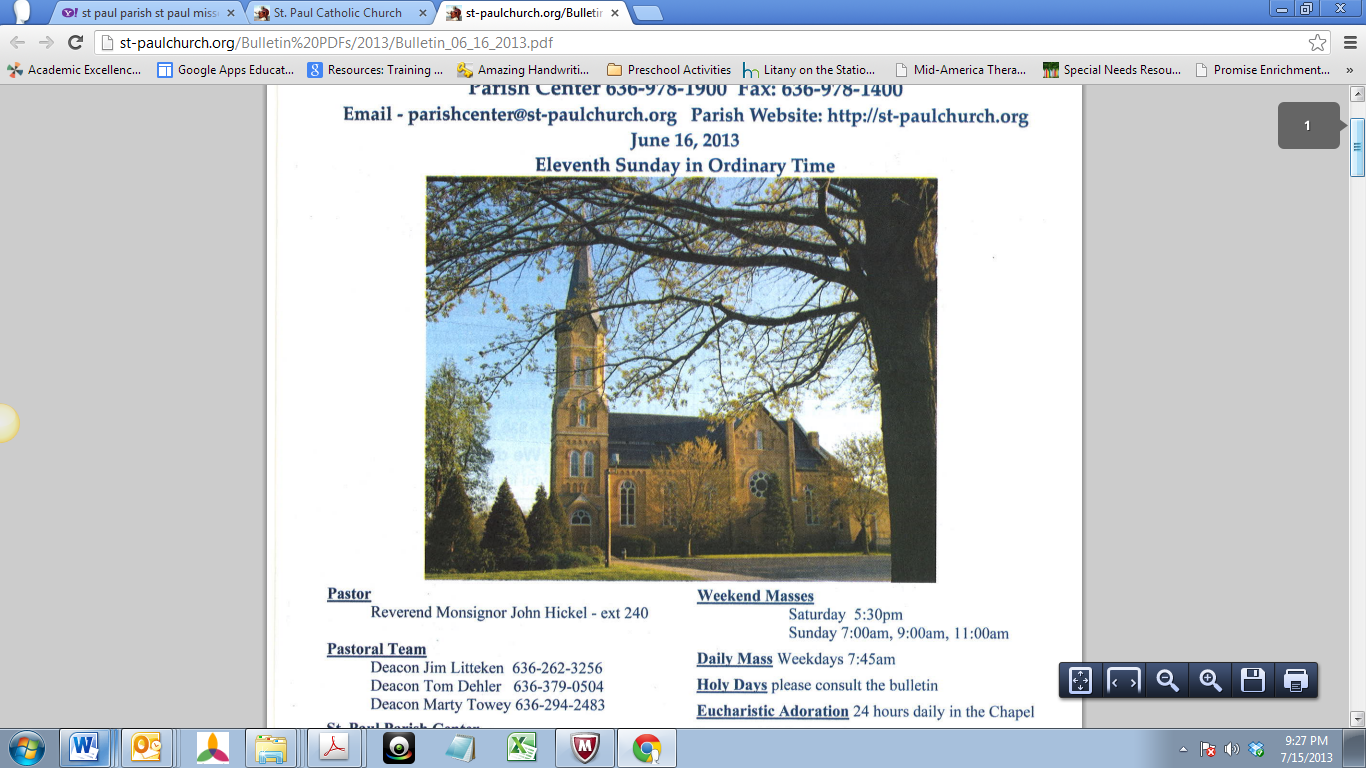 